Санамж	1. “ОНОШ МЕД”ХХК нь  өргөдлийг хүлээн авснаар ажилд орохыг хүсэгчийн өмнө ямар нэг үүрэг хариуцлага хүлээхгүй.
2. Анкетыг бөглөхдөө бүх асуултад товч тодорхой хариулж үг товчлохгүй байхыг хүсье.
3. Цээж зурагаа заавал хавсаргах шаардлагатай.
4. Боловсролын диплом, үнэмлэхний хуулбар, сургууль, өмнөх албан газрын тодорхойлолт, CV-ыг хавсаргах.
5. Анкетад хавсаргасан материалыг буцаан олгох боломжгүй.
6. Бид таны хувийн мэдээллийг өөр зорилгод ашиглахгүй болно.АЖИЛД ОРОХЫГ ХҮСЭГЧИЙН АНКЕТ 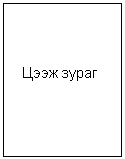 Таны сонирхож буй ажлын нэр: ......................................................................I. Товч танилцуулга Эцэг, эхийн нэр ……………………… Өөрийн нэр …….....…………….........Хүйс……  Төрсөн …… он……. сар … өдөр      Төрсөн аймаг,хот…………..Регистрийн дугаар: ………………....       НДД дугаар:  ..........................  ЭМД дугаар:...............................  Гэрийн   хаяг: ………………………………………........................….Утас(гар)........................  Яаралтай үед холбоо барих дугаар........................... И-мэйл............................II. Гэр бүлийн байдал /Зөвхөн ам бүлд байгаа хүмүүсийг бичнэ/ III. Боловсрол /Ерөнхий боловсролын сургуулийг оруулан бичнэ/ IV. Гадаад хэлний мэдлэгийн түвшин /Түвшинг "+" гэж тэмдэглэнэ/V. Таны ажлын туршлагаVI. Таны ажил мэргэжил, туршлага, ур чадварын тодорхойлолтVII. Таны Компьютерийн мэдлэгVIII. Таны хувь хүний онцлогуудIX. Таны урлаг, спортын авьяас Үндсэн мэргэжлээсээ гадна өөр ямар чиглэлийн ажил хийх сонирхолтой вэ?...................................................................................................................................................Таны хүсч буй цалингийн хэмжээ: ....................................................Таны ажилд орох боломжтой хугацаа....................................................................................           Гарын үсэг.......................................                               Анкет бөглөсөн...........он.....сар.....өдөрТаны юу болохОвог, нэрТөрсөн онМэргэжилОдоо ажиллаж байгаа байгууллагын нэрОдоо эрхэлж буй ажил, албан тушаалУтасХаана, ямар сургуульЭлссэн огнооТөгссөн огнооЭзэмшсэн мэргэжил     БоловсролЗэрэг, цолГадаад хэлний нэрЯрьсныг ойлгохЯрьсныг ойлгохЯрьсныг ойлгохӨөрөө ярихӨөрөө ярихӨөрөө ярихУншиж ойлгохУншиж ойлгохУншиж ойлгохБичиж орчуулахБичиж орчуулахБичиж орчуулахToefl IeltsГадаад хэлний нэрсайндундмуусайндундмуусайндундмуусайндундмууонооБайгууллагын нэрЭрхэлж байсан албан тушаалЧиг үүрэг/хийж байсан ажлууд/Ажилласан хугацааАжилласан хугацааЦалинАжлаас гарсан шалтгаанБайгууллагын нэрЭрхэлж байсан албан тушаалЧиг үүрэг/хийж байсан ажлууд/ОрсонГарсанТодорхойлолт  гаргах хүний нэрХаана юу хийдэгХолбоо барих утасКомпьютерийн программ дээр ажиллах чадварMicrosoft wordMicrosoft excelMicrosoftAccessMicrosoftProjectMicrosoftPowerpointPage MakerPhoto Shop……………..Бүрэн эзэмшсэнХэрэглээний твшиндАнхан шатныТаны  давуу талТаны сул талТөрөлХэдэн жил хичээллэсэнЗэрэг цолШагналШагнагдсан он